Йод  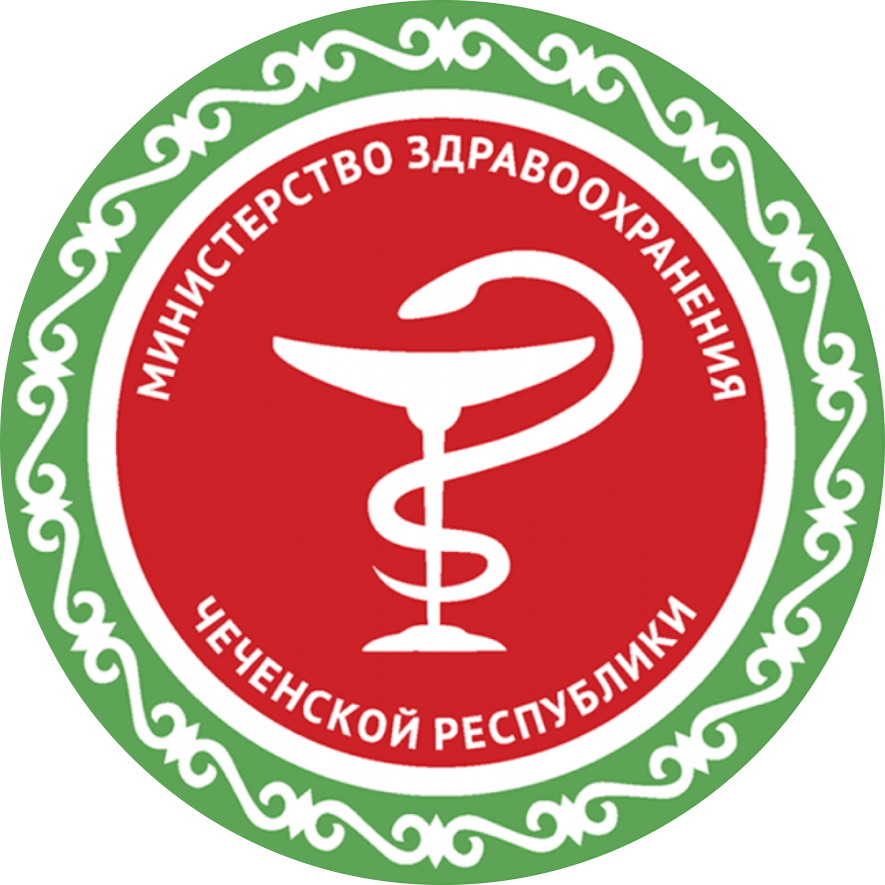 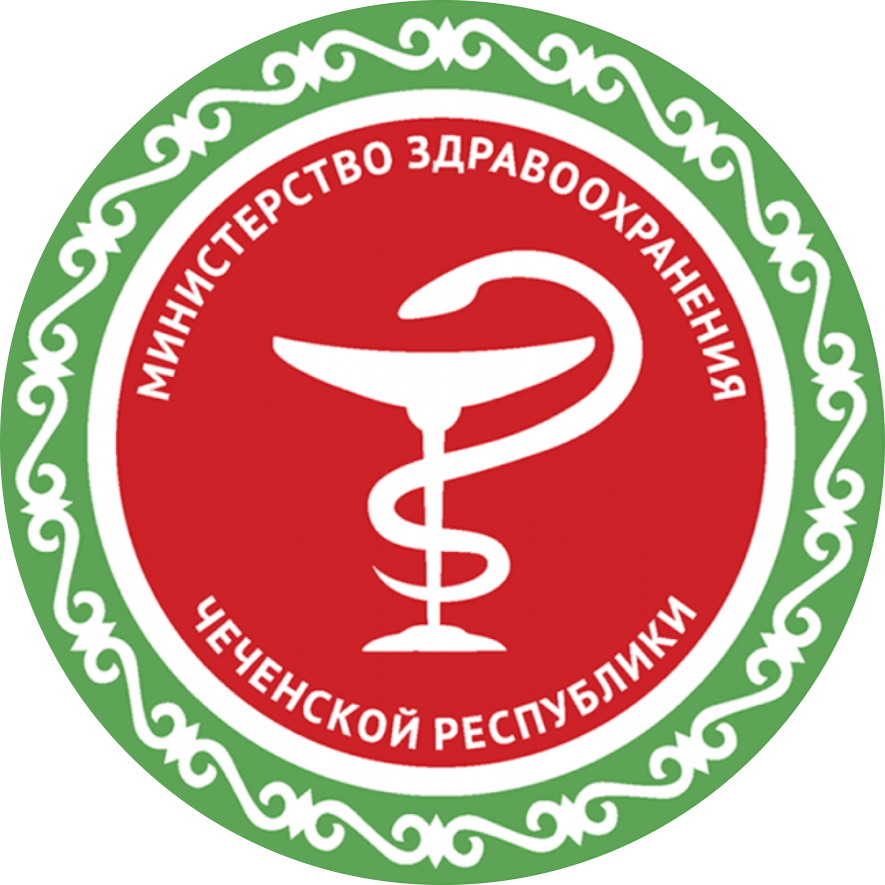 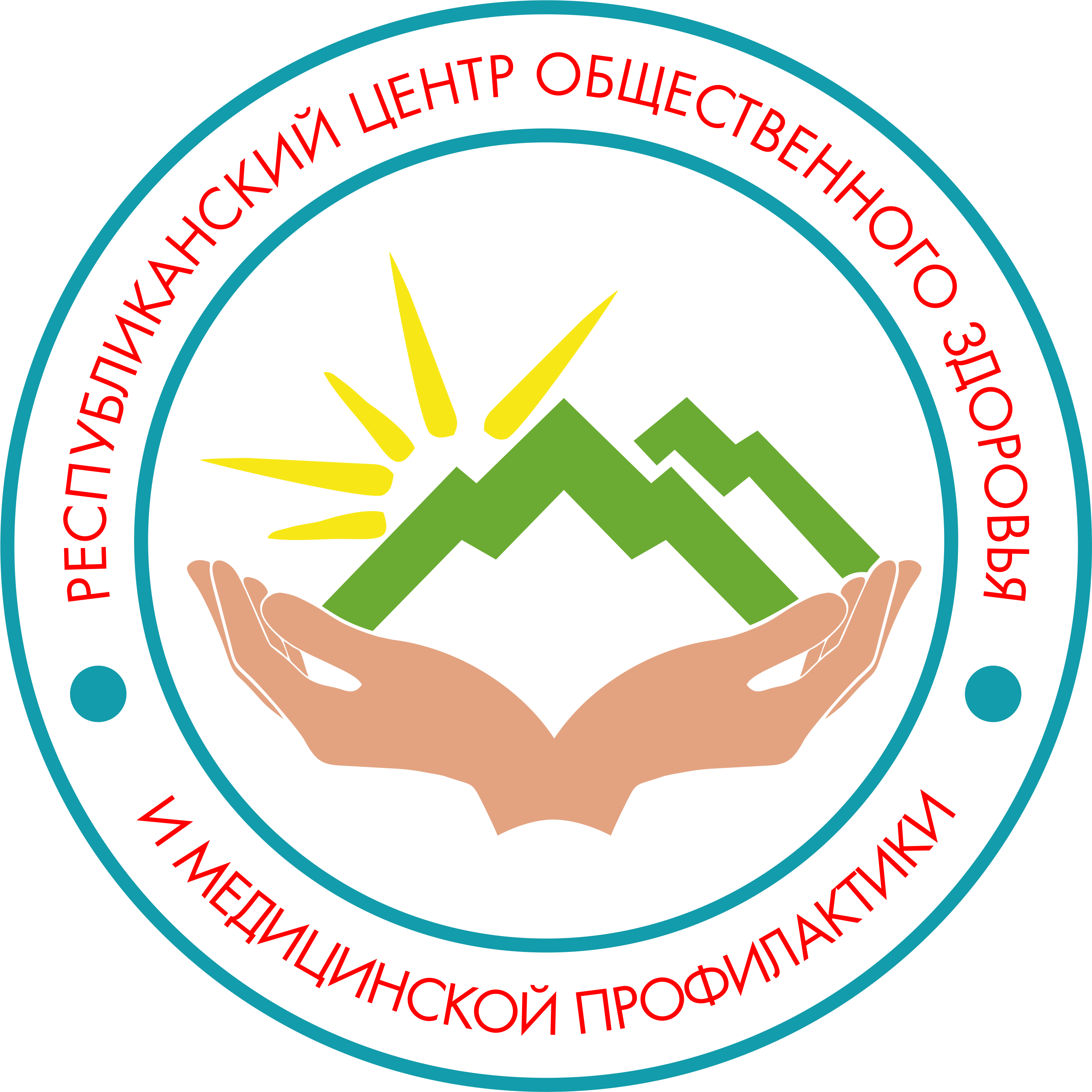 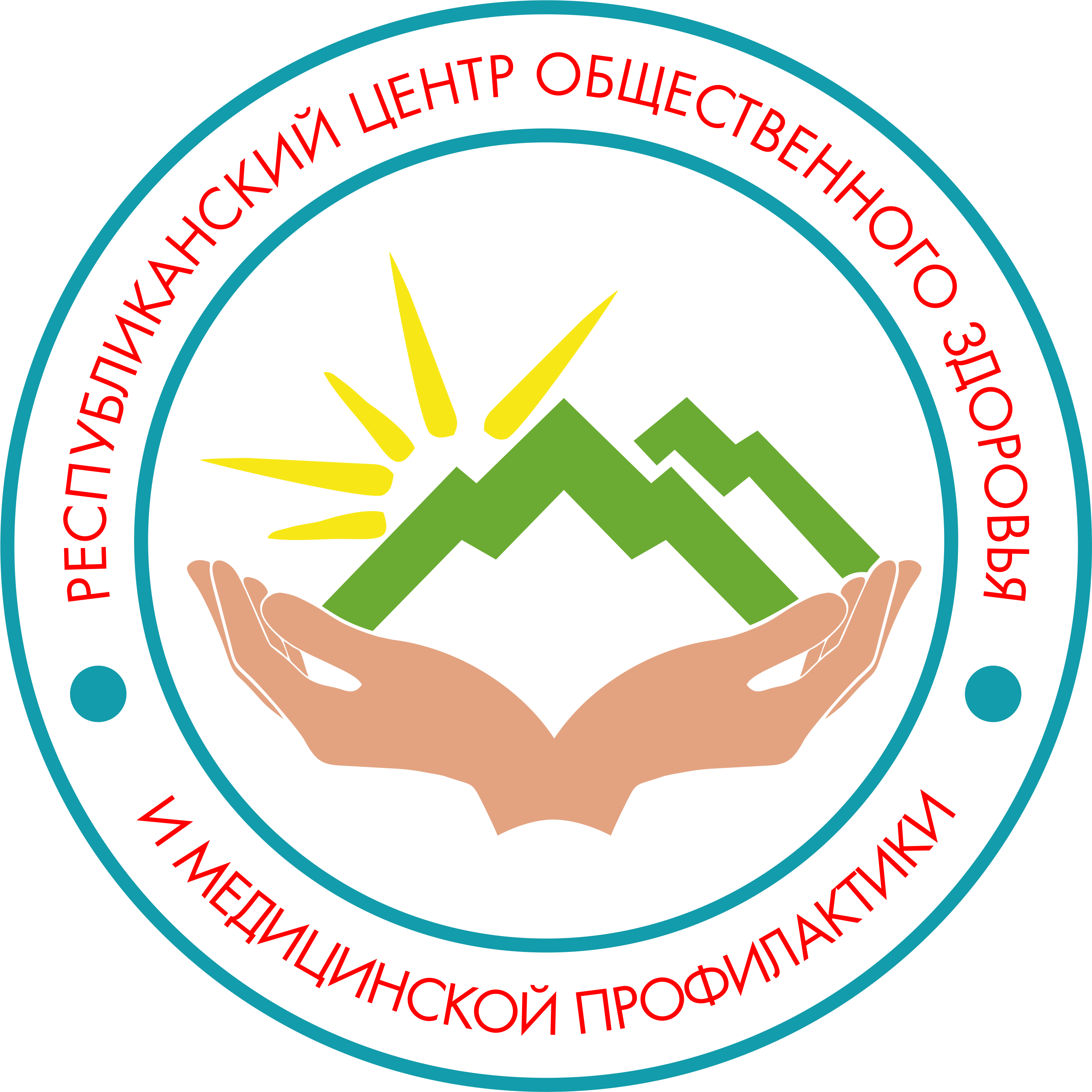 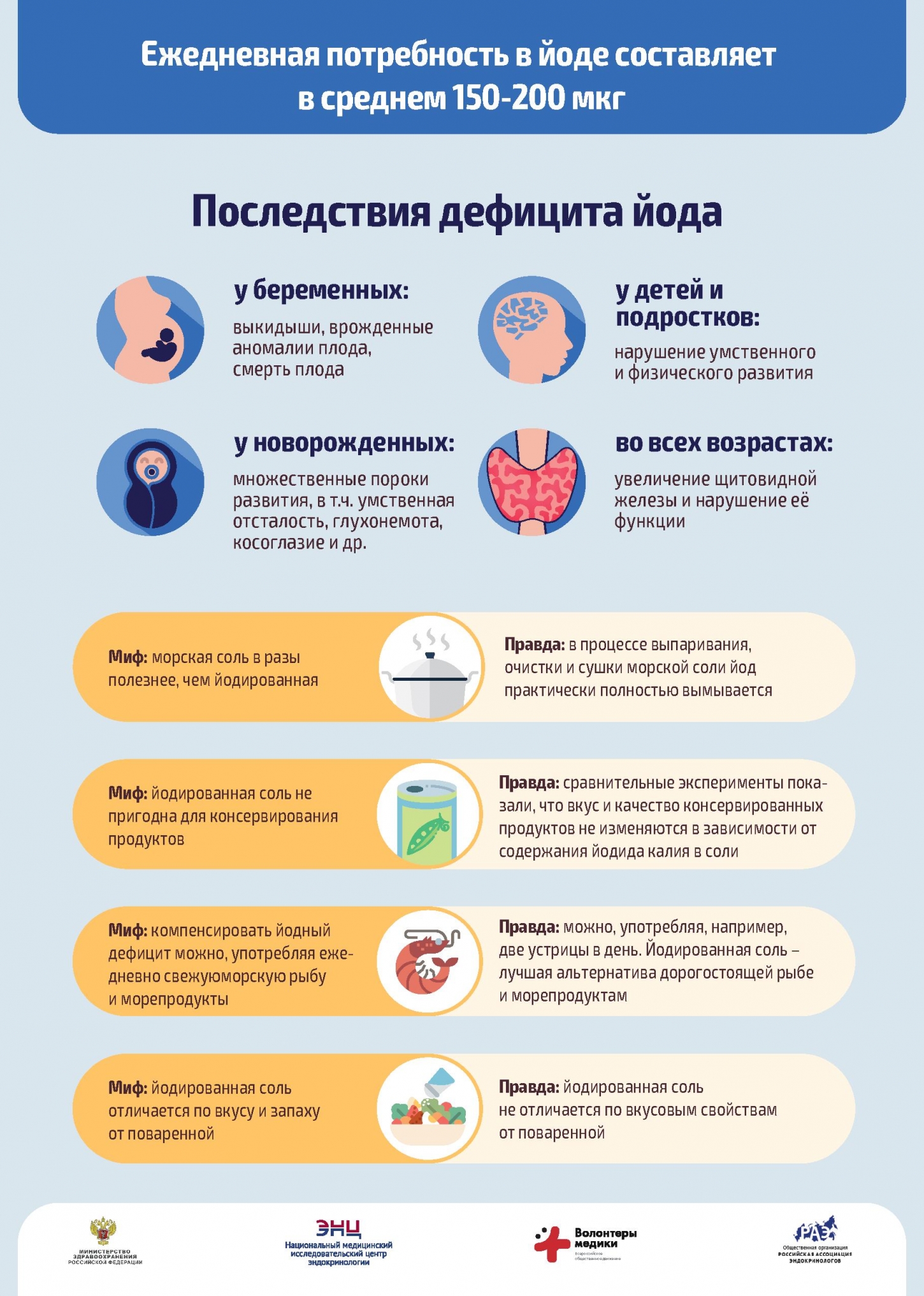 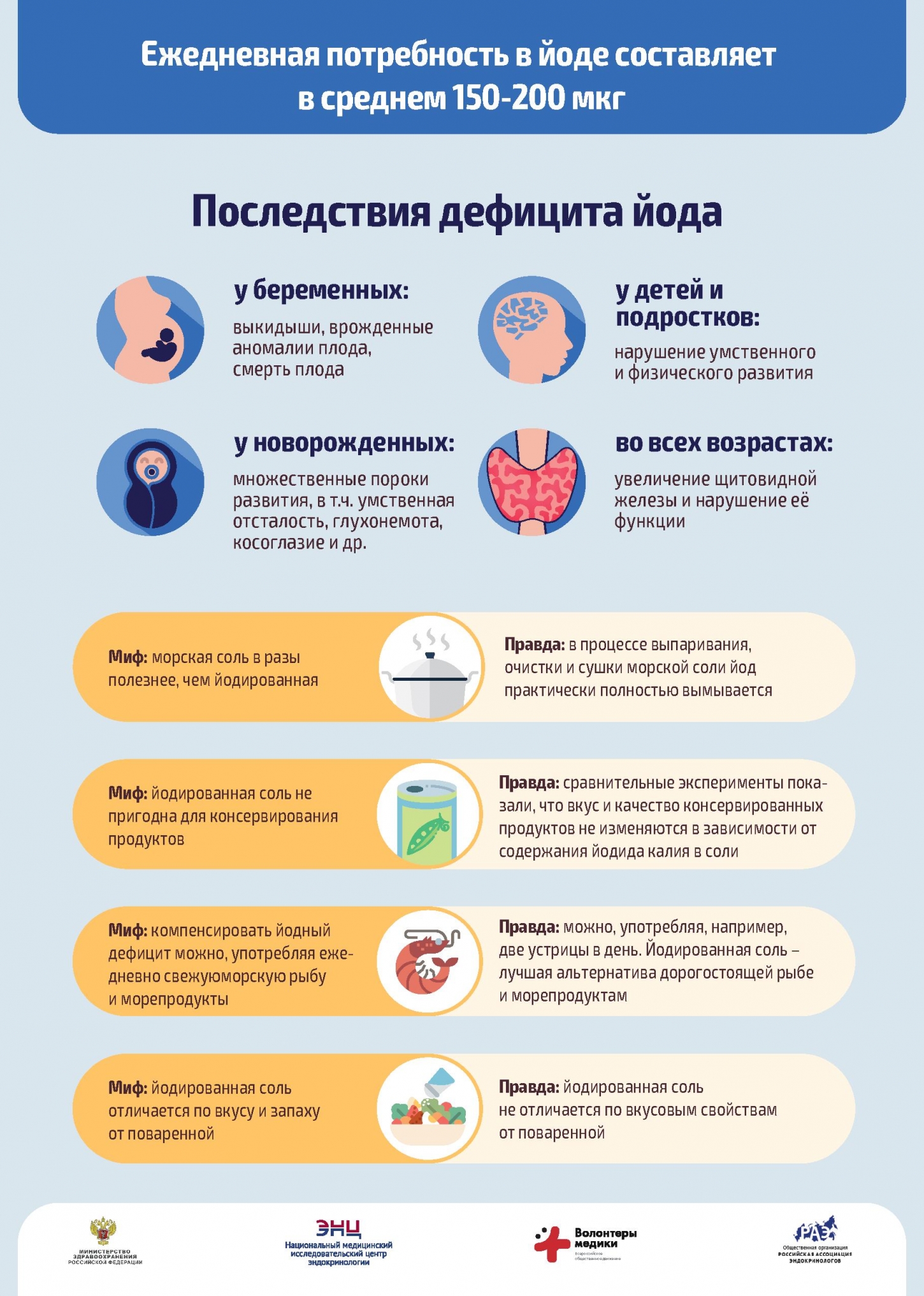 